בירור יהדותרמב"ם איסורי ביאה יט:יזכל משפחות בחזקת כשרות ומותר לישא מהן לכתחלה, ואע"פ כן אם ראית שתי משפחות שמתגרות זו בזו תמיד או ראית משפחה שהיא בעלת מצה ומריבה תמיד, או ראית איש שהוא מרבה מריבה עם הכל ועז פנים ביותר חוששין להן וראוי להתרחק מהן שאלו סימני פסלות הם, וכן הפוסל את אחרים תמיד, כגון שנותן שמץ במשפחות או ביחידים ואומר עליהן שהן ממזרים חוששין לו שמא ממזר הוא, ואם אמר להן שהם עבדים חוששין לו שמא עבד הוא שכל הפוסל במומו פוסל, וכן כל מי שיש בו עזות פנים או אכזריות ושונא את הבריות ואינו גומל להם חסד חוששין לו ביותר שמא גבעוני הוא, שסימני ישראל האומה הקדושה ביישנין רחמנים וגומלי חסדים, ובגבעונים הוא אומר והגבעונים לא מבני ישראל המה לפי שהעיזו פניהם ולא נתפייסו ולא רחמו על בני שאול ולא גמלו לישראל חסד למחול לבני מלכם והם עשו עמהם חסד והחיום בתחלהקידושין עו:חכמים אומרים כל משפחות בחזקת כשרות הן עומדותרש"י קידושין עו:לא הוזהרו כשרות - כהנות לינשא לפסולין כגון חללי גירי וחרורי וכיון דלא הקפידה תורה עליהם ליוחסין רבנן נמי לא עבוד בהו מעלה לאצרוכינהו בדיקה ואפילו מחמת ממזרות ושתוקות אלא כי איתחזיק איסורא ביה אבל לחששא ולמיבדק לא אצרכינהו.בית שמואל שם ב ס"ק גבחזקת כשרות. בטור כתב בשם הרמ"ה מי שאין משפחתו ידועה לנו לא אמרינן שהוא בחזקת כשרות כי חיישינן שמא ממזר או עבד הוא וצריך ראיה ליוחסין וכ"כ המגיד פ"כ ה"ה בתירוץ ראשון דאף הרמב"ם ס"ל כן וכן משמע ברש"י פ"ב דכתובות, ותוספת והרא"ש והר"ן ס"ל אפילו מי שאין משפחתו ידועה לנו לא חיישינן שמא ממזר הוא אלא לענין חשש כהונה צריך ראיה והב"י וב"ח מחולקים בפי' דבריהם כי י"ל חשש כהונה היינו לשמש ע"ג מזבח צריך ראי' אבל לישא לכהן אין חוששים משום חללה גם י"ל אפילו לישא לכהן נמי איכא חשש שמא חללה היא, והמגיד כתב שם לתירוץ שני דהרמב"ם ס"ל אפילו לישא לכהן חיישינן שמא חללה היא, ולכאורה קשה דהא משמע מרמב"ם פי"ט ובסמוך הביא לשונו דוקא כששנים מעידים שנתערב משפחה חלל אז חיישינן משום חלל אבל בלא עדים לא חיישינן ואפשר כוונת המגיד בתירוץ השני ג"כ אם משפחתו א"י לנו ס"ל להרמב"ם דחיישינן שמא חלל הוא לא חיישינן משום ממזר ולתירוץ הראשון ס"ל להרמב"ם אם אין משפחתו ידוע לנו חיישינן משום ממזר ושני תירוצים שלו איירי דאין משפחתו ידוע לנו ובסמוך איירי דמשפחתו ידוע לנו גם י"ל כשיש עדים שנתערב חלל אז צריכים בדיקה ד' אמהות אבל כשליכא עדים א"צ בדיקה ד' אמהות, ובסימן אח"ז מבואר דהמחבר נמי ס"ל מי שאין משפחתו ידוע לנו חיישינן שמא ממזר הוא לכן יש להחמיר מי שא"י לנו יש לחוש שמא ממזר הוא ולישב הסוגיא ודברי הטור הארכתי, וע"א נאמן לענין תרומה דרבנן ולנ"כ אבל לא להשיאו אשה ועיין לקמן:תוספות פסחים ג: ד"ה ואנאואנא אכילנא משופרי שופרי - מכאן אין ראיה שנאמין לכל הבא לפנינו ואומר ישראל אני דשאני הכא דרוב ישראל היו ואזלינן בתר רובא אך יש להביא ראיה מפרק החולץ (דף מה. ושם) דאמר ליה זיל גלי או נסיב בת מינך וכן מההוא דאתא לקמיה דרבי יהודה ואמר נתגיירתי ביני לבין עצמי אמר ליה נאמן אתה לפסול את עצמך ואי אתה נאמן לפסול את בניך והיינו משום דמצי למימר ישראל אני והא דאמר בהחולץ (דף מו:) מי שבא ואמר גר אני יכול נקבלנו תלמוד לומר אתך במוחזק לך התם מיירי במוחזק לן באבהתיה שהם נכרים דאי לאו הכי נאמן במיגו דאי בעי אמר ישראל אני.יבמות מו: - מז. ת"ר מי שבא ואמר גר אני יכול נקבלנו ת"ל אתך במוחזק לך בא ועדיו עמו מנין ת"ל (ויקרא יט, לג) וכי יגור אתך גר בארצכם.אין לי אלא בארץ בח"ל מנין תלמוד לומר אתך בכל מקום שאתך אם כן מה ת"ל בארץ בארץ צריך להביא ראיה בח"ל אין צריך להביא ראיה דברי ר' יהודה וחכמים אומרים בין בארץ בין בחוצה לארץ צריך להביא ראיה.בא הוא ועדיו עמו קרא למה לי אמר רב ששת דאמרי שמענו שנתגייר בב"ד של פלוני סד"א לא ליהמנייהו קמ"לתוספות נדפס ביבמות מז. ד"ה במוחזקאומר רבינו תם דדוקא בדידעינן דהוה עובד כוכבים מעיקרא דאי לא הוה ידעינן מהימן מגו דאי בעי אמר ישראל אני דמהימן כדמשמע בריש מסכת פסחים (דף ג: ושם) גבי ההוא עובד כוכבים דהוה סליק ואכיל פסחים בירושלים ואין לומר שאני התם דהוו סמכי ארובא דהוו ישראל דהא בכל מקום נמי איכא רובא דרוב הבאין לפנינו בתורת יהדות ישראל הם ועוד ראיה משמעתין דאמר ליה ר"י אי אתה נאמן לפסול את בניך ואיהו גופיה כשר אלא דשוי נפשיה חתיכה דאיסורא אבל אם בא על בת כהן לא פסלה כדפי' לעיל ומההיא דלעיל (דף מה.) דא"ל זיל גלי אין ראיה דשמא לא היו בודקים אלא אם הוא ישראל אם לאו אבל במשפחתו לא היו בודקין.ריטב"א שם מז. ד"ה בין בארץ בין בחוצה לארץ צריך להביא ראיההקשה ר"ת ז"ל וליהמין במגו דאי בעי אמר ישראל אני כדמוכח מההוא גוי דסליק ואכיל פסחים בירושלים בפ"ק דפסחים והפה שאסר הוא הפה שהתיר, ותי' דהכא מיירי בדמוחזק לן שהוא גוי, הא לאו הכי כל שבא ואמר ישראל אני או גר אני נאמן וסומכים עליו לכל דבר דמילתא דעבידא לאיגלויי היא ולא משקר וכן מעשים בכל יוםשולחן ערוך יו"ד רסח:יעובד כוכבים או עובדת כוכבים שבא ואמר: נתגיירתי בבית דינו של פלוני, כראוי, אינו נאמן לבא בקהל עד שיביא עדים. ואם ראינום נוהגין כדרכי ישראל ועושים כל המצות, הרי אלו בחזקת גרי צדק ואע"פ שאין שם עדים שמעידים בפני מי נתגיירו. ואף על פי כן, אם באו להתערב בישראל אין משיאין אותם עד שיביאו עדים או עד שיטבלו בפנינו, הואיל והוחזקו עובדי כוכבים. כ אבל מי שבא ואמר שהוא עובד כוכבים ונתגייר בבית דין, נאמן, שהפה שאסר הוא הפה שהתיר. וכתב הרמב"ם במה דברים אמורים, בארץ ישראל באותן הימים, שחזקת הכל שם בחזקת ישראל, אבל בח"ל צריך להביא ראיה ואח"כ ישא ישראלית, שמעלה עשו ביוחסין.באר היטב על שולחן ערוך אבן העזר ב ס"ק דבטור כ' בשם הרמ"ה מי שאינו משפחתו ידוע לנו לא אמרינן שהוא בחזקת כשרות לכן יש להחמיר ב"ש: וכ"כ בה"י מי שבא מארץ אחרת הן איש או אשה או בחור או בתולה או אלמן או אלמנה צריך ראיה שהוא ישראל ואף שמתנהגים כדת ישראל ומדברים בלשונינו ויודעים בכל טוב היהודים אעפ"כ צריכין ראיה וכן הוא תקנות מדינות ליטא שאין לסדר שום קידושין אא"כ שיש לו ראיה שהוא ישראל ומאיזה משפחה ע"ש: וכ"כ מהרי"ט בתשובה ח"א סימן קמ"ט ע"ש.11. חזון איש 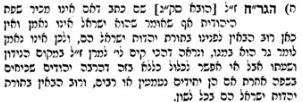 12. אגרות משה אבן העזר א:ובענין אשה שאינה שומרת דת שאמרה על עצמה שהיא יהודית.ובדבר מה שאין ראיה על אם אשתו שהיתה יהודית רק מה שהיא אמרה לבתה ולו שהיא יהודית, נראה דלתוס' ורא"ש יבמות דף מ"ז דבאדם שבא ואמר ישראל אני נאמן משום דרוב הבאין לפנינו בתורת יהדות ישראל הם, אינו דוקא שראינום שומרי תורה ומצות אלא אף על אמירתם לבד שהוא ישראל הוו הרוב ישראל משום דעכו"ם לא יאמרו על עצמם שהם ישראלים בכל המדינות שידוע שרובא דרובא דהעכו"ם ואולי כולם הם שונאי ישראל ומתביישים לומר שהם ישראלים, וכ"ש באשה שהיא נשואה לעכו"ם שאם היא ג"כ עכו"ם לא תאמר על עצמה שהיא ישראלית ויש להאמינה למה שאמרה שהיא ישראלית.אבל ממה שכותב כתר"ה שהוריו שלו גיירו אותה הרי משמע שאמה היתה נכרית דאם לא כן לא היו צריכים לגיירה. אך אולי גיירוה לחוש להסוברים דולד ישראלית מעכו"ם צריך גירות וגם אולי לא האמינו לאמה וגיירו לבתה מספק. אבל תמיהני על הוריו שאם הם שומרי דת איך הניחו לבנם שישא אותה אחר שגיירוה וכי לא ידעו הם והב"ד שהטבילו אותה שגיורת אסורה לכהן. וממה שלא השיאה בחו"ק ע"פ רב כנראה שאמרו להם שאסורה לו, וא"כ הרי נפסק אז שפסולה לו או מצד שהאם היתה נכרית והויא גיורת או משום שגם ולד ישראלית מעכו"ם פסולה לכהונה.בכל אופן יותר נוטה שאינה נכרית והגירות היתה רק לחומרא בעלמא ואסורה עליו מספק פלוגתא דרבוותא ואין לשום רב להזדקק להם לסדר קידושין כדלעיל. ידידו, משה פיינשטיין13. אגרות משה אבן העזר א:חבנערה מוחזקת בנכרית ואומרת שאמה בת ישראלית שנשתמדה וניסת לנכרי י"ד טבת תשי"ט. מע"כ ידידי מוהר"ר אייזיק נילאם שליט"א. בדבר הנערה שמוחזקת בנכרית ואומרת שאמה היא בת ישראלית שנשתמדה וניסת לנכרי ונתגדלה כנכרית והחזיקה עצמה לנכרית וניסת לנכרי ומהן נולדה נערה זו אם יש לנערה זו דין בת ישראל אף שהוא דור שני דמ"ש, והיא באה מצרפת וא"א לידע הדבר. פשוט לע"ד שאינה נאמנת דרק כשיש לו חזקת ישראל או רוב ישראל נאמן לומר שהוא ישראל וגם לומר שנתגייר במיגו כמפורש בתוס' יבמות דף מ"ז ד"ה במוחזק דאף בחו"ל שרוב עכו"ם מ"מ רוב הבאין לפנינו בתורת יהדות ישראל הם. וכן צריך לומר גם בכוונת התוס' פסחים דף ג' דהוכיחו מהא דנתגיירתי ביני לבין עצמי שא"ר יהודה שאינו נאמן לפסול בניו והיינו משום דמצי למימר ישראל אני אף דלא הוי רוב ישראל, נמי הוא מטעם שכתבו ביבמות משום דבא בתורת יהדות שרובן הם ישראלים. ומה שהוצרכו להוכחה זו משום דאולי רוב ישראל ממש הוא עדיף וגם אולי הוא כתרי רובא דרוב ישראל ממש וגם נהג בתורת ישראל ולכן האמינוהו להארמאה להאכילו מהפסח, והוצרכו להוכיח דאף ברוב עכו"ם יש לסמוך על הרוב שנוהגין בתורת ישראל שהוא ישראל.וגם הא בהכרח בהא דר' יהודה שאינו נאמן לפסול בניו, הוא משום שהיה להם חזקה שהם ישראלים כשרים כמפורש ברש"י יבמות שכתב הואיל ובניך מוחזקין בכשרות אין אתה נאמן לפוסלן, דבלא מוחזקין בישראל אף אם נימא שנאמן לומר שהוא ישראל ודאי כשיאמר שהוא עכו"ם יש לחוש לדבריו. ודוחק לומר שאיירי שבנו מכחישו ואומר שהוא ישראל שנאמן ולא מועיל האב לפוסלו, דהא אף בבן קטן שלו אינו נאמן לר"נ בר יצחק שליכא דין יכיר לעכו"ם והא קטן אין אומר כלום והיה לן לפוסלו מספק ולכן ודאי שאיירי שהיה להם חזקת ישראל כדפרש"י, ואין להוכיח משם שנאמן גם כשליכא חזקת ישראל. והא דמסקי התוס' התם והא דאמר בהחולץ מי שבא ואמר גר אני יכול נקבלנו ת"ל אתך במוחזק לך התם מיירי במוחזק לן באבהתיה שהם נכרים דאל"ה נאמן במיגו דאי בעי אמר ישראל אני, כוונתם דהא צריך לפרש דאיירי דנוהג בתורת ישראל דאל"כ פשיטא דאינו נאמן וא"צ קרא ע"ז ובכה"ג הא סברי התוס' דנאמן דנחשב שהוא בחזקת ישראל מצד הרוב דבאין בתורת יהדות הם ישראל לכן תירצו דמיירי במוחזק לן באבהתיה שהם נכרים והוא נוהג בתורת ישראל שאין מועיל זה להחזיקו בודאי גר שאולי לא נתגייר בב"ד, והוא כדפי' התוס' ביבמות. ואפילו להרמב"ם פי"ג מאי"ב ה"י שעל מה שכתב שבחו"ל צריך להביא ראיה ואח"כ ישא ישראלית כתב ואני אומר שזו מעלה ביוחסין וכן הוא בש"ע יו"ד סי' רס"ח סעי' י', משמע שמדינא נאמן אף שאין שם חזקת ישראל ולא הזכירו שהוא משום שנוהג בתורת ישראל משמע שבלא חזקה כלום וגם לא ראינוהו עדין שנוהג בתורת ישראל נאמן מדינא (ובחדושי הארכתי לתרץ שיטת הרמב"ם ממה שלכאורה הוא דלא כסוגיין ביבמות ואין כאן המקום להאריך) אבל כשהוא בחזקת נכרי גם להרמב"ם והש"ע אינו נאמן כמפורש במ"מ ה"ז וה"י ובש"ך ס"ק כ"א. ולכן בהא דידן שבאת לכאן בחזקת נכרית ונוהגת כנכרית לכו"ע ברור שאינה נאמנת לומר שהיא בת ישראלית להיות בדין ישראל.ומש"כ ידידי מהר"מ מאלין שליט"א שהיא מסל"ת כי לא ידעה שזה מועיל להכנס בדת ישראל, הא מסל"ת אינו מועיל אלא למילי דרבנן ולעדות אשה כדאיתא בב"ק דף קי"ד. ואף להש"ך יו"ד סי' צ"ח סוף סק"ב שמסיק דבמלתא דאיכא למיקם עלה דמלתא נאמן במסל"ת וכן כתב הגר"א סק"ב והוא מריב"ש, וכיון שאומרת שבצרפת איכא קרובים יהודים ממשפחת זקנתה הרי ג"כ אפשר למיקם עלה. אבל מפורש בפמ"ג שם שהוא דוקא באיכא למיקם עלה דמלתא מיד, כהא דהתם שיטעמו תיכף עיי"ש וכן מסתבר. וגם הא אומרת שלא ידוע לה האדרעס /הכתובת/ שלהם וא"כ א"א כלל למיקם עלה. ואף למאי שרצה הט"ז סק"ב לומר מתחלה דאף בדאורייתא אם הוא דבר שא"צ לדין עדות כמו באיסורין נאמן מסל"ת, הא בכאן צריך לעדות כדכתבו עד שיביא עדים משמע דע"א לא מהני שהוא כמו דבר שבערוה שנוגע ליוחסין וגם מצד איתחזק איסורא. ולבד זה הא הקשו עליו הפמ"ג והחו"ד משבויה ותרומה ואף לתירוץ החו"ד שכוונת הט"ז הוא דוקא בדבר שא"צ העד אחד להעיד בב"ד כהא דאיסורין, הא ודאי להעיד שנתגייר צריך שיעידו לפני ב"ד כסתם דין עדים דהוא לפני ב"ד. וגם הא לדינא מסיק הט"ז דאינו נאמן מסל"ת בשום דוכתא דאיכא איסורא דאורייתא. ולכן יש לדונה כנכרית גמורה וצריכה גרות בקבלת מצות וטבילה לפני ב"ד דוקא ובברכה. ואף לבדוק שמא אינה מתגיירת לשם שמים וככל ענין גרות.והנה אף אם היה מתברר שהאמת שאם אמה היתה יהודית ונשתמדה, לפ"מ שבארתי בחדושי ביבמות הוא שיטת התוס' קידושין דף ע"ה שהולד הוא עכו"ם כמותו, דלא כהסוברין להתוס' שבכל עכו"ם שבא על בת ישראל הולד עכו"ם שלכן סברי האחרונים דאין לחוש לזה עיין בפ"ת אה"ע סי' ד' סק"א, דלמה שבארתי שהוא רק במומרת יש ודאי לחוש לדבריהם ואין הפנאי להאריך בזה. ולכן יש להצריך גרות בפני ב"ד ככל דיני גרות.ומחמת שנתבאר שאינה נאמנת אין שום חוב להפרישה מאיסורין כי שויה אנפשה חד"א ליכא בעכו"ם כי הוא דין רק בישראל. ידידו, משה פיינשטיין